Cuidar, preservar y proteger el medio ambiente es tarea de todos en el mundo.Medidas para que aportes tu granito de arena en favor de la conservación de la Tierra.1.- SEPARA LA BASURA Y  RECICLA. Usa productos que puedan reutilizarse.Separa la basura según su origen (orgánico, plástico, papel, vidrio, latas y plástico)En el campo recoge la basura que  hayas generado.Devuelve la basura orgánica a donde pertenece: la tierra,  conviértelos en abono orgánico.Reduce el uso de fertilizantes y pesticidas químicos. Usa pilas recargables. Recíclalas en contenedores especiales Llevas tus propias bolsas al supermercado/comercios. Elije las de papel o tela, no plástico2.- APAGA LAS LUCES. Aprovecha la luz solar y evita consumo energía eléctrica.Utiliza bombillas bajo consumo.No dejes encendido aparatos eléctricosUsa pilas, baterías o artículos que se recarguen con energía solar.Utiliza el termostato tanto para la  calefacción como para el aire acondicionado.3.- CONSUME FRUTAS Y VERDURAS ECOLÓGICAS. No utilices fertilizantes ni contaminantes 4.-NO DERROCHES AGUA. Cierra los grifos. No utilices mangueras para regar las plantas o lavar el coche. Riega el jardín por las tardes o noches. Usa riego por goteo si tienes jardín.5.- MUEVETE EN TRANSPORTE PÚBLICO Y/0 CAMINA Evitarás contaminación proveniente de los coches.  El andar favorece la salud.6.-PLANTA ÁRBOLES.  Producen oxígeno, absorben emisiones de dióxido de carbono.Reducen efectos calentamiento global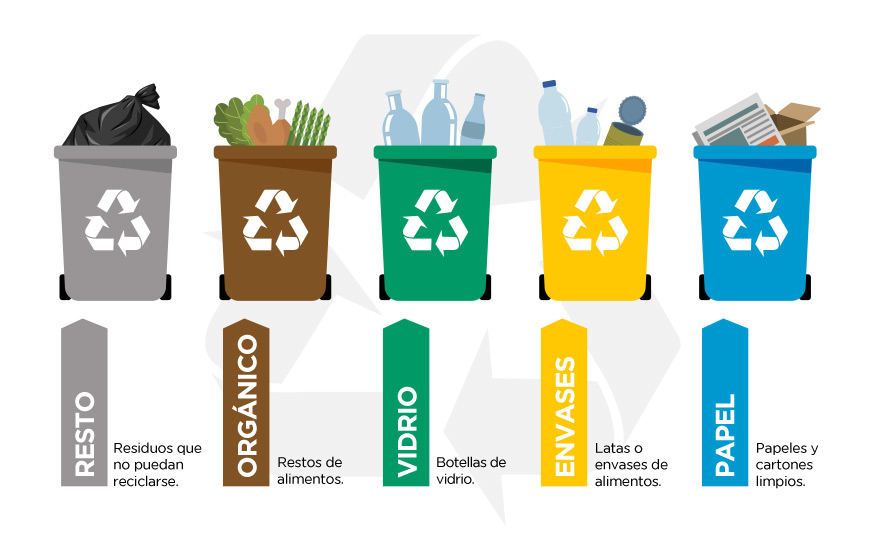 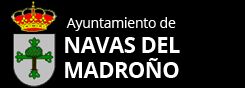 